Download/Installation Guide – Read and Write GoldThese instructions are for students wanting to download this software to their computerClick link  https://www.texthelp.com/en-us/products/read-write/read-write-for-education/ Click “Try Read&Write” today and select your platform.  For this example “Windows” was selected and US English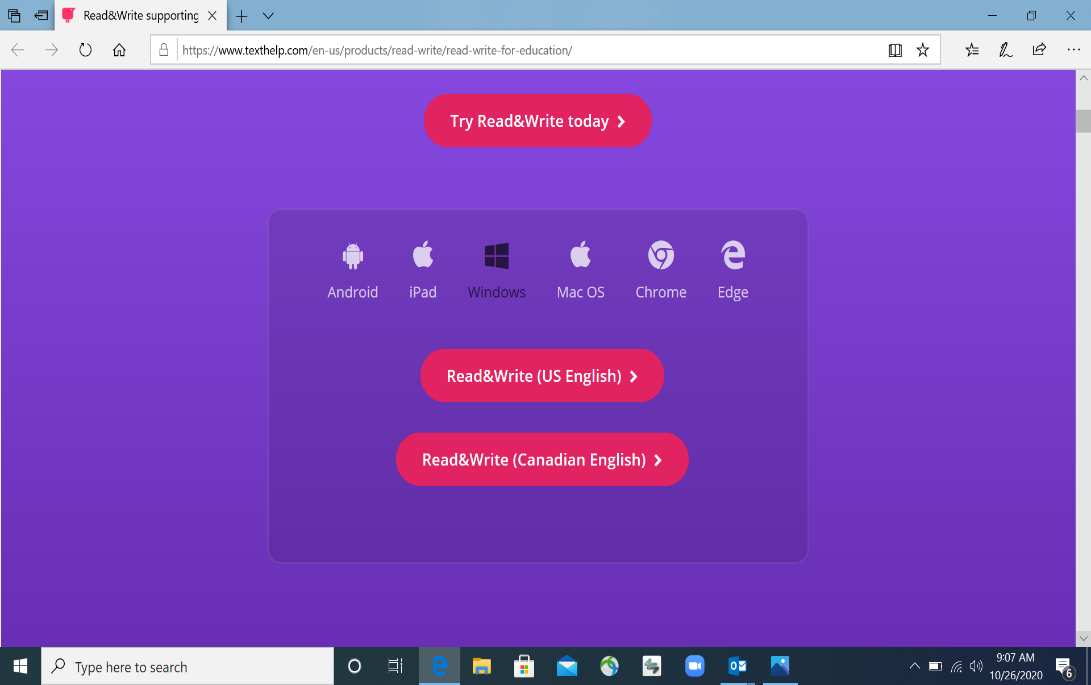 Download software and follow installation instructions.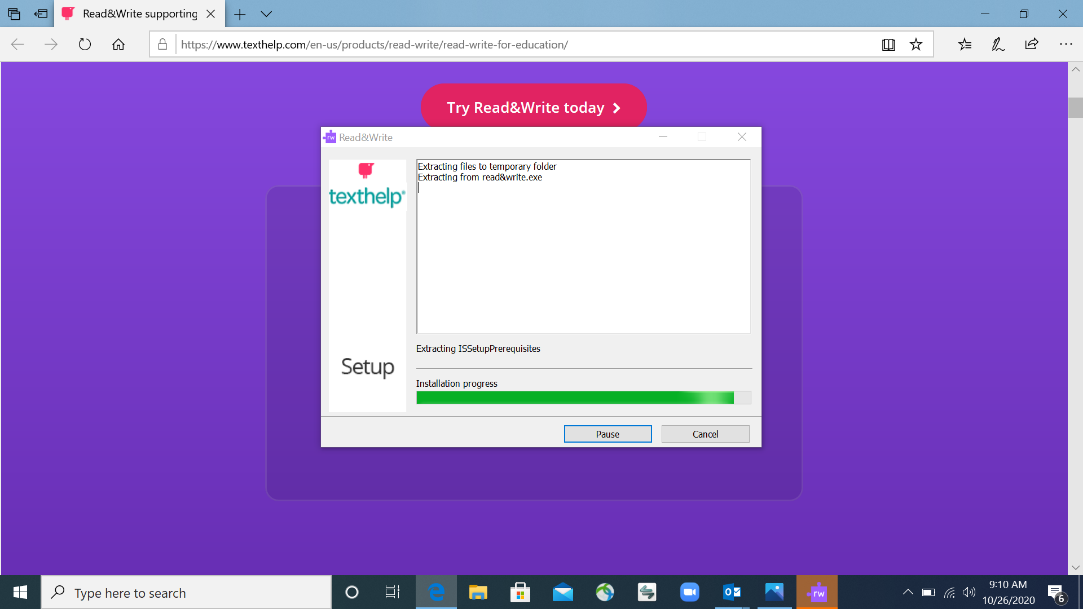 Click “Accept and Install”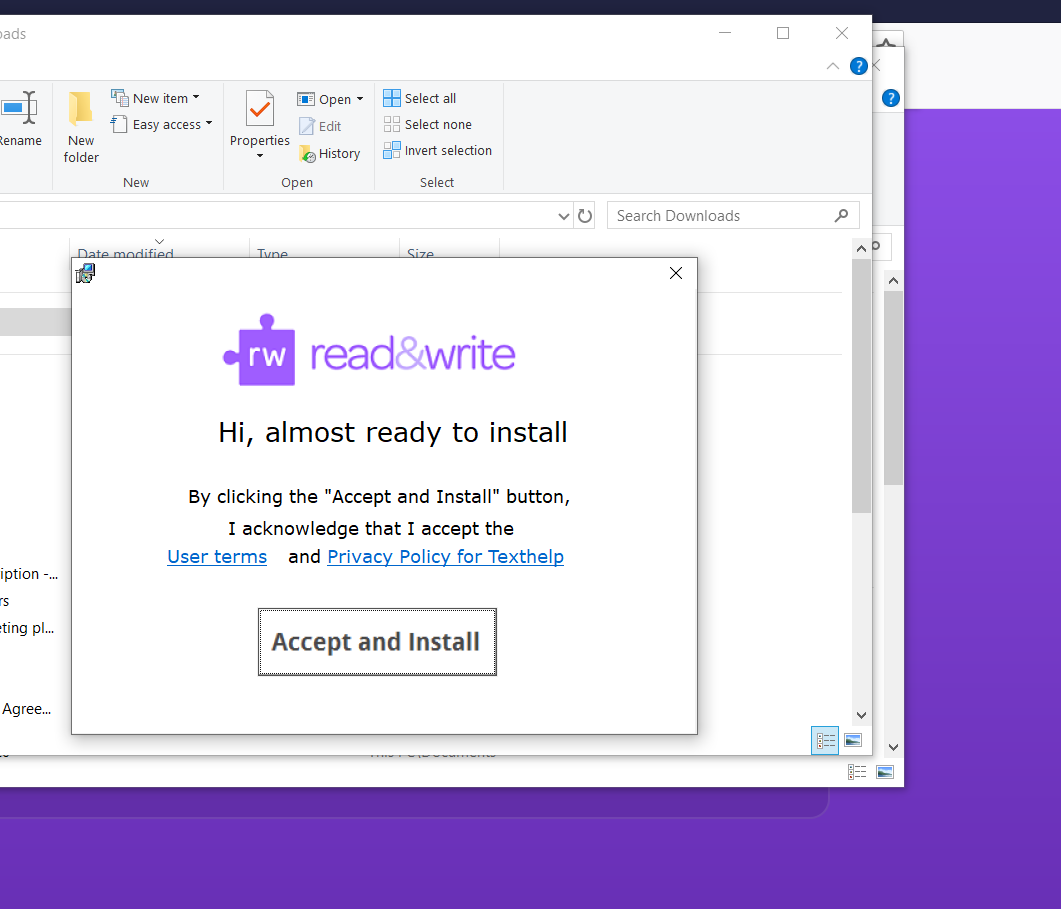 Once installed, open the program.  Double click this icon on your desktop.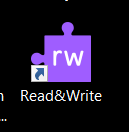 IMPORTANT: Once you have opened Read and Write Gold you must sign-in before using it. Sign-in to Read and Write Gold by clicking the icon on the right-hand side of the toolbar  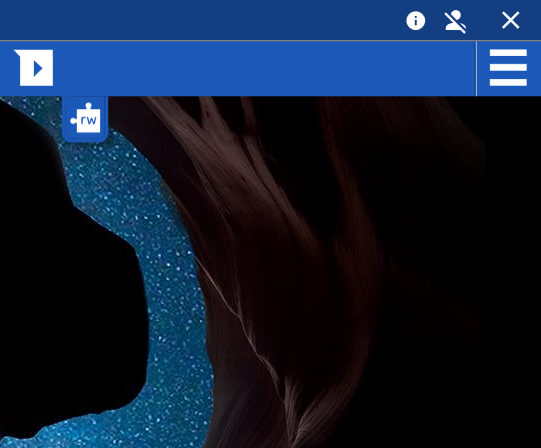 Select “Sign-in with Microsoft.” Sign-in with your O-Key username and password.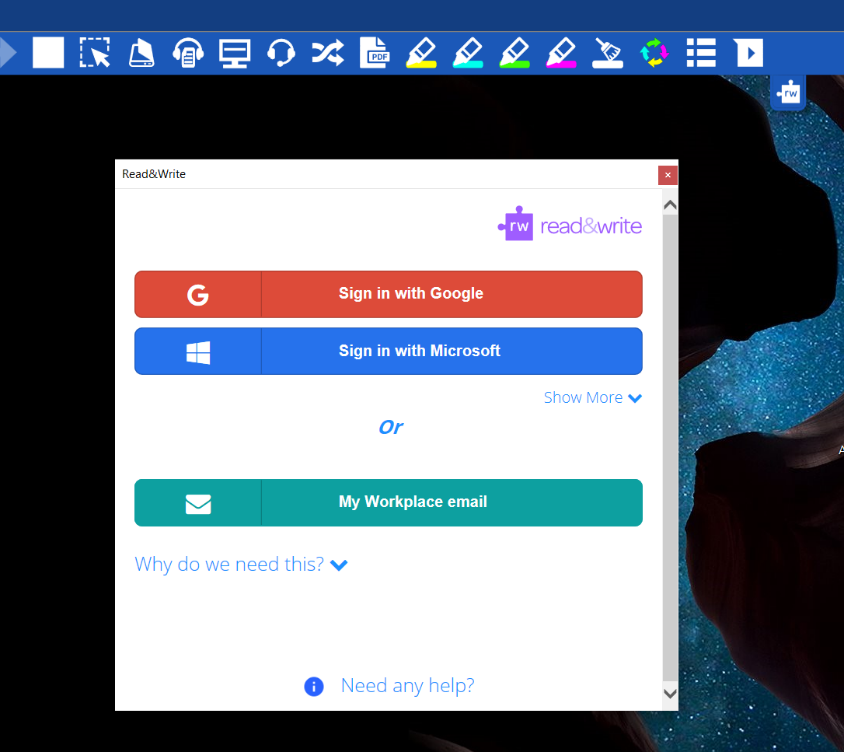 Congratulations!  You are now ready to use Read and Write.  